АДМИНИСТРАЦИЯПОПОВО-ЛЕЖАЧАНСКИЙ    СЕЛЬСОВЕТАГЛУШКОВСКОГО РАЙОНА  КУРСКОЙ ОБЛАСТИП О С Т А Н О В Л Е Н И Еот  08 ноября  2021 года № 45О внесении изменений  в Постановление Администрации Попово-Лежачанского  сельсовета Глушковского района от 13 ноября  2018 года     № 85 «Об  утверждении  муниципальной  программы  «Повышение эффективности  работы с молодёжью, организация отдыха и оздоровления детей, молодежи, развитие физической культуры и спорта  в Попово-Лежачанском сельсовете Глушковского района Курской области»        На основании ст. 179 Бюджетного кодекса Российской Федерации, в соответствии с Федеральным законом от 06.10.2003г. №131-ФЗ «Об общих принципах организации местного самоуправления в Российской Федерации, Администрация Попово-Лежачанского сельсовета Глушковского района Курской области  ПОСТАНОВЛЯЕТ:     1.Внести изменения в муниципальную  программу «Повышение эффективности  работы с молодёжью, организация отдыха и оздоровления детей, молодежи, развитие физической культуры и спорта  в Попово-Лежачанском сельсовете Глушковского района Курской области»:       1.1. В паспорте муниципальной программы «Повышение эффективной работы с молодёжью, развитие физической культуры и спорта»  строки «Сроки реализации муниципальной программы», «Источники финансирования муниципальной программы» изложить в новой редакции:     1.3.  В паспорте подпрограммы муниципальной программы Попово-Лежачанского сельсовета Глушковского района «Повышение эффективности  работы с молодёжью, организация отдыха и оздоровления детей, молодежи, развитие физической культуры и спорта  в Попово-Лежачанском сельсовете Глушковского района Курской области» строки «Этапы и сроки реализации подпрограммы», «Объем бюджетных ассигнований подпрограммы» изложить в новой редакции:      1.4. В паспорте подпрограммы муниципальной программы Попово-Лежачанского сельсовета Глушковского района «Повышение эффективности  работы с молодёжью, организация отдыха и оздоровления детей, молодежи, развитие физической культуры и спорта  в Попово-Лежачанском сельсовете Глушковского района Курской области» раздел 2.4. изложить в новой редакции:« 2.4.Информация по ресурсному обеспечению муниципальной программы         Объем бюджетных ассигнований на реализацию муниципальной программы составляет -  37,800 тыс. рублей, в т.ч.:2019г. – 10,0 тыс.руб.2020г. – 15,800 тыс.руб. 2021г. – 10,000 тыс.руб.2022 г. – 1,000 тыс.руб.2023 г. – 1,000 тыс.руб..Объем финансирования мероприятий муниципальной программы составляет:расходы на приобретение инвентаря и оборудования;приобретение экипировки;поощрение участников спортивных соревнований;организация и проведение спортивно-массовых мероприятий;благоустройство спортивной площадки (зала) для занятий волейболом, футболом.          Ежегодные объемы финансирования мероприятий муниципальной программы уточняются при составлении и утверждении бюджета поселения на соответствующий финансовый год.         Источниками финансирования мероприятий муниципальной программы являются средства местного бюджета.                        2.Контроль за исполнением настоящего постановления возложить на  начальника отдела администрации Попово-Лежачанского сельсовета Глушковского района.        3. Настоящее постановление вступает в силу с момента однародования.Глава Попово-Лежачанского сельсоветаГлушковского района                                                                  С.В.Призенко АДМИНИСТРАЦИЯПОПОВО-ЛЕЖАЧАНСКИЙ    СЕЛЬСОВЕТАГЛУШКОВСКОГО РАЙОНА  КУРСКОЙ ОБЛАСТИП О С Т А Н О В Л Е Н И Еот  10 ноября  2021 года № 55О внесении изменений  в Постановление Администрации Попово-Лежачанского  сельсовета Глушковского района от 13 ноября  2018 года     № 85 «Об  утверждении  муниципальной  программы  «Повышение эффективности  работы с молодёжью, организация отдыха и оздоровления детей, молодежи, развитие физической культуры и спорта  в Попово-Лежачанском сельсовете Глушковского района Курской области»        На основании ст. 179 Бюджетного кодекса Российской Федерации, в соответствии с Федеральным законом от 06.10.2003г. №131-ФЗ «Об общих принципах организации местного самоуправления в Российской Федерации, Администрация Попово-Лежачанского сельсовета Глушковского района Курской области  ПОСТАНОВЛЯЕТ:     1.Внести изменения в муниципальную  программу «Повышение эффективности  работы с молодёжью, организация отдыха и оздоровления детей, молодежи, развитие физической культуры и спорта  в Попово-Лежачанском сельсовете Глушковского района Курской области»:       1.1. В паспорте муниципальной программы «Повышение эффективной работы с молодёжью, развитие физической культуры и спорта»  строки «Сроки реализации муниципальной программы», «Источники финансирования муниципальной программы» изложить в новой редакции:     1.3.  В паспорте подпрограммы муниципальной программы Попово-Лежачанского сельсовета Глушковского района «Повышение эффективности  работы с молодёжью, организация отдыха и оздоровления детей, молодежи, развитие физической культуры и спорта  в Попово-Лежачанском сельсовете Глушковского района Курской области» строки «Этапы и сроки реализации подпрограммы», «Объем бюджетных ассигнований подпрограммы» изложить в новой редакции:      1.4. В паспорте подпрограммы муниципальной программы Попово-Лежачанского сельсовета Глушковского района «Повышение эффективности  работы с молодёжью, организация отдыха и оздоровления детей, молодежи, развитие физической культуры и спорта  в Попово-Лежачанском сельсовете Глушковского района Курской области» раздел 2.4. изложить в новой редакции:« 2.4.Информация по ресурсному обеспечению муниципальной программы         Объем бюджетных ассигнований на реализацию муниципальной программы составляет -  65,800 тыс. рублей, в т.ч.:2019г. – 10,000 тыс.руб.2020г. – 15,800 тыс.руб. 2021г. – 10,000 тыс.руб.2022 г. – 10,000 тыс.руб.2023 г. – 10,000 тыс.руб.2024 г. – 10,000 тыс.руб.Объем финансирования мероприятий муниципальной программы составляет:расходы на приобретение инвентаря и оборудования;приобретение экипировки;поощрение участников спортивных соревнований;организация и проведение спортивно-массовых мероприятий;благоустройство спортивной площадки (зала) для занятий волейболом, футболом.          Ежегодные объемы финансирования мероприятий муниципальной программы уточняются при составлении и утверждении бюджета поселения на соответствующий финансовый год.         Источниками финансирования мероприятий муниципальной программы являются средства местного бюджета.                        2.Контроль за исполнением настоящего постановления возложить на  начальника отдела администрации Попово-Лежачанского сельсовета Глушковского района.        3. Настоящее постановление вступает в силу с 1 января 2022 года и подлежит официальному опубликованию на сайте Администрации Попово-Лежачанского сельсовета Глушковского района.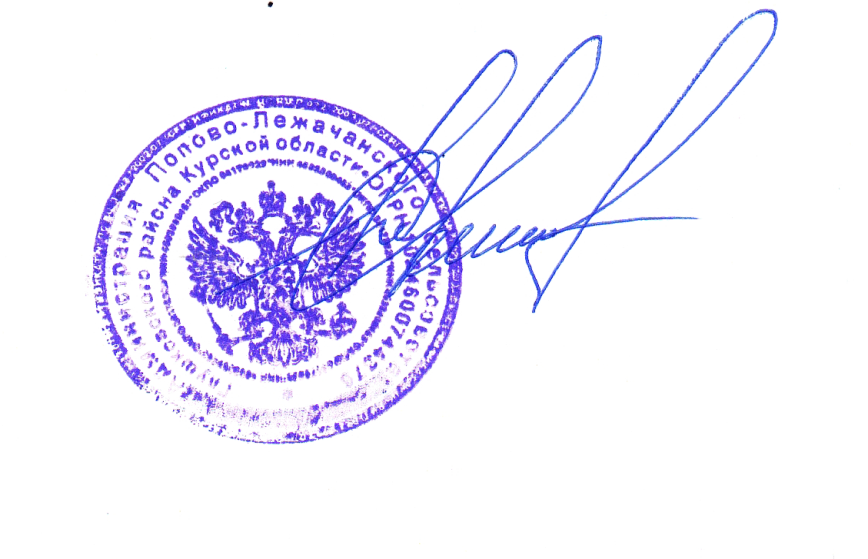 Глава Попово-Лежачанского сельсоветаГлушковского района                                                                  С.В.Призенко Сроки реализации муниципальной программы2019-2023 годы Источники финансирования муниципальной программыВсего 37,800 тыс. рублей, в т.ч.:2019г. – 10,0 тыс.руб.2020г. – 15,800 тыс.руб. 2021г. – 10,000 тыс.руб.2022 г. – 1,000 тыс.руб.2023 г. – 1,000 тыс.руб.Этапы       и       срокиРеализации подпрограммы2019-2023 годы,Объем бюджетныхассигнованийподпрограммыОбщий   объем   бюджетных   ассигнований местного      бюджета      на      реализацию подпрограммы    составляет: 37,800 тыс. рублей, в т.ч.:2019г. – 10,0 тыс.руб.2020г. – 15,800 тыс.руб. 2021г. – 10,000 тыс.руб.2022 г. – 1,000 тыс.руб.2023 г. – 1,000 тыс.руб.Сроки реализации муниципальной программы2019-2024 годы Источники финансирования муниципальной программыВсего 65,800 тыс. рублей, в т.ч.:2019г. – 10,000 тыс.руб.2020г. – 15,800 тыс.руб. 2021г. – 10,000 тыс.руб.2022 г. – 10,000 тыс.руб.2023 г. – 10,000 тыс.руб.2024 г. – 10,000 тыс.руб.Этапы       и       срокиРеализации подпрограммы2019-2024 годы,Объем бюджетныхассигнованийподпрограммыОбщий   объем   бюджетных   ассигнований местного      бюджета      на      реализацию подпрограммы    составляет: 65,800 тыс. рублей, в т.ч.:2019г. – 10,000 тыс.руб.2020г. – 15,800 тыс.руб. 2021г. – 10,000 тыс.руб.2022 г. – 10,000 тыс.руб.2023 г. – 10,000 тыс.руб.2024 г. – 10,000 тыс.руб.